6° basico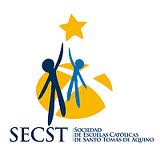 Lenguaje   Matemática          Cuentos folclóricos:-Propósito comunicativo.Vocabulario por contexto.Comprensión de lectura:-Acciones principales.-Actitudes y reacciones personajes en el texto.-Ambiente.-Opinión sobre las actitudes y acciones de los personajes en el relato.-Lenguaje figurado.-Participios Irregulares.-Textos no literarios.-Hechos y opinión.Realizar cálculos que involucren las cuatro operaciones en el contexto de la resolución de problemas, utilizando la calculadora en ámbitos superiores a 10 000.Demostrar que comprende los factores y múltiplos Demostrar que comprende el concepto de razón de manera concreta, pictórica, simbólica y/o usando software educativoDemostrar que comprende el concepto de porcentaje de manera concreta, pictórica, simbólica y/o usando software educativo GeometríaDemostrar que comprenden el concepto de área de una superficie en cubos y paralelepípedos, calculando el área de sus redes (plantillas) asociadas.Calcular la superficie de cubos y paralelepípedos, expresando el resultado en cm2 y m2Realizar teselados de figuras 2D, usando traslaciones, reflexiones y rotaciones.Calcular la superficie de cubos y paralelepípedos, expresando el resultado en cm3 ,  m3  y mm3Construir ángulos agudos, obtusos, rectos, extendidos y completos con instrumentos geométricos o software geométrico.Estimar y medir ángulos, usando el transportador y expresando las mediciones en gradosInglés Religión Indicaciones para llegar a un lugarIndicación de posición.Habilidad e inhabilidad; can/can’t.Necesidad: Have to/ don’t have to.Acciones: to be + -ingVocabulario -Ocupaciones-Acciones asociadas a ocupaciones-Lugares o elementos de la ciudad.-Preguntas wh-word questions -Expresiones relacionadas con el estado de salud. -Antónimos y sinónimos de adjetivos y vocabulario clave.Números hasta el 50.Vocabulario de comida y/o saludAcciones de la vida cotidiana.Conocen los principales elementos presentes en la vida de Jesús: Su Persona y su MisiónConocen la vida y el testimonio de Santo Tomás de Aquino patrono de la SECST.Identifican los elementos centrales del novedoso mensaje de Jesús.Ciencias  Historia  Las Capas de la Tierra-Características de las capas de la Tierra y su composición: hidrósfera, atmósfera, litósfera.-Efecto invernadero y calentamiento global.-Recursos disponibles en las capas de la Tierra y su preservación.Formación de suelos y sus propiedades-Meteorización y formación de suelos.-Perfil de suelo.-Propiedades físicas, químicas y biológicas del suelo.-Tipos de suelo: arenoso, arcilloso, limoso y orgánico.Erosión y Conservación de suelos-Erosión y desgaste de suelos.-Erosión eólica, por escorrentía y antrópica.-Medidas de conservación de suelos, frente a la erosión.Vida vegetal y relaciones alimentarias en los ecosistemas-Proceso de fotosíntesis.-Experimento de Van Helmont.Requerimientos vegetales para la fotosíntesis: dióxido de carbono, agua y luz.-Relación entre temperatura e intensidad lumínica, sobre la tasa de fotosíntesis.-Cadena trófica y red trófica.-Pirámide de transferencia de energía en un ecosistema.-Transferencia de materia y energía entre los organismos de una red alimentaria.Explicar los principales antecedentes de la Independencia de las colonias americanas y reconocer que la Independencia de Chile se enmarca en un proceso continental.Explicar el desarrollo del proceso de Independencia de Chile, considerando actores y bandos que se enfrentaron, hombres y mujeres destacados, avances y retrocesos de la causa patriota y algunos acontecimientos significativos, como la celebración del cabildo abierto de 1810 y la formación de la Primera Junta Nacional de Gobierno, la elección del primer Congreso Nacional, las batallas de Rancagua, Chacabuco y Maipú, y la Declaración de la Independencia, entre otrosDescribir algunos hitos y procesos de la organización de la república, incluyendo las dificultades y los desafíos que implicó organizar en Chile una nueva forma de gobierno, el surgimiento de grupos con diferentes ideas políticas (conservadores y liberales), las características de la Constitución de 1833 y el impacto de las reformas realizadas por los liberales en la segunda mitad del siglo XIX.Investigar sobre algunos aspectos culturales del siglo XIX, como los avances en educación y la fundación de instituciones, el aporte de intelectuales y científicos nacionales (por ejemplo, Diego Barros Arana, Benjamín Vicuña Mackenna, José Victorino Lastarria) y extranjeros (por ejemplo, Andrés Bello, Claudio Gay, Charles Darwin y María Graham), las primeras mujeres en obtener títulos universitarios y el impacto en la sociedad de la llegada del ferrocarril y de otros avances tecnológicos, entre otros.Describir cómo se conformó el territorio de Chile durante el siglo XIX, considerando colonizaciones europeas, la incorporación de Isla de Pascua, la ocupación de la Araucanía, la Guerra del Pacífico y diversos conflictos bélicos, entre otros factores.Trabajar en equipo de manera efectiva para llevar a cabo una investigación u otro proyecto, asignando y asumiendo roles, cumpliendo las responsabilidades asignadas y los tiempos acordados, escuchando los argumentos de los demás, manifestando opiniones fundamentadas y llegando a un punto de vista común